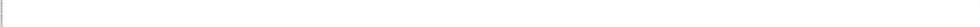 VÝZKUMNÝ ÚSTAV ROSTLINNÉ VÝROBY v.v.i.Drnovská 507161 06 Praha 6-Ruzynětelefon: 233 022 111IČO: 00027006 DIČ: CZ00027006Objednávka číslo OB-2024-00000289Dodavatel	Číslo objednávky uvádějte na faktuře, jinak nebude faktura proplacenaPřF UK BIOCEV Proteomics Core facility	*Množství Jednotka	Popis	Cena(včetně DPH)30 ks	Proteomická nanoLC-MSMS	104 610analýza vzorků roztočů, Label-free proteomikavzorků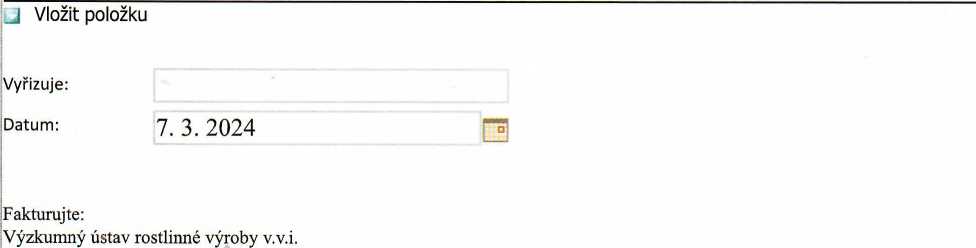 IČO: 00027006 DIČ: CZ 00027006 Bank.spojení: 25635061/0100